Further Information - Have Effective Leadership  Areas of Discussion Articles and materials of interestEngaging For Success  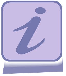  Engaging For Success 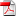 Overview of Productive Leader SeriesContact your OD Advisor for further information   The Productive Leader  Article on Collaborative Leadership  http://blogs.ischool.berkeley.edu/i290-emp/files/2011/03/Are-You-a-Collaborative-Leader-March-11-2011-submitted.pdfArticle describing the leadership approach and team processes for self managed teamshttp://www.uk.sagepub.com/northouse5e/study/articles/pdfs/11-Solansky.pdf